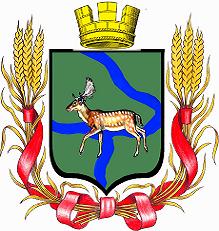 РОССИЙСКАЯ   ФЕДЕРАЦИЯДума  Еланского  городского  поселенияЕланского  муниципального  районаВолгоградской  области четвёртого созываРЕШЕНИЕ № 143/2521.09.2022 года                            О внесении изменений в решение Думы Еланского городского поселения от 28.12.2021 № 111/20  «О бюджете Еланского городского поселения Еланского муниципального района Волгоградской области на 2022 год и плановый период 2023 - 2024 годов".    Заслушав предложенные поправки Администрацией Еланского городского поселения Еланского муниципального района Волгоградской области бюджета за III квартал 2022 года, руководствуясь статьей 28 Федерального Закона от 06 октября 2003 года № 131-ФЗ «Об общих принципах организации местного самоуправления в Российской Федерации», Уставом Еланского городского поселения Еланского муниципального района Волгоградской области,Дума Еланского городского поселенияРешила:Внести изменения в решение Думы Еланского городского поселения от 28.12.2021      № 111/20  «О бюджете Еланского городского поселения Еланского муниципального          района Волгоградской области на 2022 год и плановый период 2023 - 2024 годов",         согласно приложения.Настоящее решение, вступает в силу со дня его официального обнародования и подлежит размещению на официальном сайте Администрации Еланского городского поселения Еланского муниципального района Волгоградской области.Председатель ДумыЕланского городского поселения Еланского муниципального района Волгоградской области                                                                         Е.В. Русяев   Глава Еланскогогородского поселения  Еланского муниципального района Волгоградской области                                                                        А.С. ГугучкинПриложение кРешениюДумы Еланского городского поселения от 21.09.2022  № 143/25Поправки по доходам                                                                                                                                                                                                                                                                               Администрации Еланского городского поселения Еланского муниципального района Волгоградской области бюджета за III квартал 2022 годаПоправки по расходам  бюджета Код бюджетной                          классификациигодовой план  2022                                                                                   годпоправки         III кварталуточненный годовой план 2022 год12346  Д О Х О Д Ы  000 101 00000 00 0000 000  Налог на доходы физических лиц 24 550 000024 550 000 Налог на прибыль организаций 182 101 0201001 0000 110 НДФЛ 23 790 80023 790 800182 101 0202001 0000 110 НДФЛ 523 300523 300182 101 0203001 0000 110 НДФЛ 158 900158 900182 101 0204001 0000 110 НДФЛ 77 00077 000000 103 0200000 0000 000 Доходы от уплаты акцизов 9 585 24609 585 246000 103 0223101 0000 110 Доходы от уплаты акцизов на дизельное топливо, зачисляемые в консолидированные бюджеты субъектов РФ  4 333 7854 333 785000 103 0224101 0000 110 Доходы от уплаты акцизов на моторные масла для дизельных и (или) карбюраторных (инжекторных) двигателей, зачисляемые в консолидированные бюджеты субъектов РФ 23 98923 989000 103 0225101 0000 110 Доходы от уплаты акцизов на автомобильный бензин, производимый на территории РФ, зачисляемые в консолидированный бюджеты субъектов РФ 5 770 9065 770 906000 103 0226101 0000 110 Доходы от уплаты акцизов на прямогонный бензин, производимый на территории РФ, зачисляемые в консолидированные бюджеты субъектов РФ -543 434-543 434 000 105 0000 00 0000 000  НАЛОГИ НА СОВОКУПНЫЙ ДОХОД 8 104 00008 104 000182 105 0301001 0000 110 Единый сельскохозяйственный. налог 8 104 0008 104 000 000 106 0000000 0000 000  НАЛОГИ НА ИМУЩЕСТВО 13 494 000013 494 000182 106 0103013 0000 110 Налоги на имущество физических лиц 2 006 0002 006 000182 106 0600000 0000 000 Земельный налог 11 488 000011 488 000182 106 0603313 0000 110 Земельный налог 4 168 0004 168 000182 106 0604313 0000 110 Земельный налог 7 320 0007 320 000 000 111 0000000 0000 000  ДОХОДЫ ОТ ИСПОЛЬЗОВАНИЯ ИМУЩЕСТВА, НАХОДЯЩЕГОСЯ В ГОСУДАРСТВЕННОЙ И МУНИЦИПАЛЬНОЙ СОБСТВЕННОСТИ 1 905 00001 905 000902 111 0501313 0000 120 Арендная плата за земельные участки 1 320 0001 320 000941 111 0502513 0000 120 Доходы получаемые в виде арендной платы, а также права на заключение договоров 500 000500 000941 111 0904513 0000 120 Прочие поступления от использования имущества, находящегося в собственности поселения 85 00085 000941 113 0199513 0000 130 Прочие доходы от оказания платных услуг получателями средств бюджета поселения 225 000225 000941 114 0601313 0000 430 Доходы от продажи земельных участков 250 000250 000941 1140602513 0000 430 Доходы от продажи земельных участков, находящихся в собственности городских поселений (за исключением земельных участков муниципальных бюджетных и автономных учреждений) 175 000175 000941 116 0202002 0000 140 Денежные взыскания (штрафы) за нарушение законодательства РФ о государственном регулировании цен (тарифов) в части цен (тарифов), регулируемых федеральными органами исполнительной власти, налагаемые  органами исполнительной власти субъектов РФ 10 00010 000 Собственные доходы 58 298 2460,0058 298 246,00 Безвозмездные поступления 38 452 733,403 959 421,6142 412 155,01 ДОТАЦИИ 941 202 1500113 0000 150 Дотации бюджетам городских поселений на выравнивание уровня бюджетной обеспеченности 18 525 00018 525 000941 202 1500213 0000 150 Субсидия из областного бюджета муниципальных образований Волгоградской области на строительство и реконструкцию (модернизацию) объектов питьевого водоснабжения 9 595 668,499 595 668,49 СУБВЕНЦИИ  941 202 3002413 0000 150 Субвенции бюджетам городских поселений на выполнение передаваемых полномочий субъектов РФ 41 40041 400941 202 4001413 0000 150 Межбюджетные трансферты, передаваемые бюджетам городских поселений из бюджетов муниципальных районов на осуществление части полномочий по решению вопросов местного значения в соответствии с заключенными соглашениями 2 222 222,22-1 762 800,61459 421,61941 202 4999913 0000 150 Прочие межбюджетные трансферты, передаваемые бюджетам городских поселений  8 068 442,695 722 222,2213 790 664,91 ВСЕГО ДОХОДОВ: 96 750 979,403 959 421,61100 710 401,01Администрации Еланского городского поселения Еланского муниципального района Волгоградской области бюджета за III квартал 2022 года годовой план                                 2022Поправки           III кварталуточненный        годовой план                                 2022Функционирование высшего должностного лица субъекта РФ и муниципального образования (глава муниципального образования)  01 02 9000090010 000998 062,000998 062,00заработная плата (121)762 720,00762 720,00прочие начисления (122)5 000,005 000,00начисление на оплату труда (129)230 342,00230 342,00Функционирование высших  органов власти местного самоуправления                                                                                                                                                                                            01 04 0000000000 0005 357 938,0005 357 938,0001 04 7950014000 0005 357 938,00-15 357 937,00заработная палата (121)3 750 040,003 750 040,00начисление на оплату труда (129)1 132 512,001 132 512,00прочие выплаты (122)5 000,005 000,00прочая закупка (244)276 386,00-1276 385,00закупка энергетических ресурсов (247)194 000,00194 000,00 01 04 9900080140 (853) Уплата прочих налогов, сборов и иных платежей11,00ИТОГО                                                                        6 356 000,0006 356 000,00Расходы на содержание административных комиссий                                  01 04 9900070010 00041 400,00041 400,00заработная палата (121)18 000,0018 000,00начисление на оплату труда (129)5 436,005 436,00прочая закупка (244)17 964,0017 964,00Резервные фонды 01 11 9900099990 000100 000,000100 000,00прочие расходы (870)100 000,00100 000,00Другие общегосударственные вопросы                                                                                     01 13 9900090050 000300 000,000300 000,00прочая закупка (244)300 000,00300 000,00Всего расходов по разделу  01 006 797 400,000,006 797 400,00Предупреждение и ликвидация последствий ЧС и СБ                      03 10 9900090060 000100 000,00-99 677323,21прочая закупка (244)100 000,00-99 677323,21НАЦИОНАЛЬНАЯ ЭКОНОМИКА 04 00 00000 00000 00016 608 898,597 950 376,7924 559 275,38Кадастровые и межевые работы с государственной и муниципальной собственностью 04 12 0000000000 000 230 000,0050 000280 000,0004 12 99000 90070  закупка товаров для обеспечения государственных нужд в области геодезии и картографии вне рамок  (244)200 000,0050 000250 000,0004 12 9900090070 закупка товаров для государственных нужд в области геодезии и картографии вне рамок государственного оборонного заказа (245)30 000,0030 000,00Транспорт 04 08 9900091000 0001 800 000,00657 0002 457 000,0004 08 9900091000 244 прочая закупка товаров, работ и услуг1 800 000,00657 0002 457 000,00Дорожное хозяйство (дорожные фонды)  04 09 0000000000 00014 578 898,597 243 376,7921 822 275,38содержание имущества 04 09 7950018000(244)(Мун. контракт)7 355 839,005 862 700,0013 218 539,0004 09 99000 S1741 244 30 676,7930 676,7904 09 99000 S1741 540 30 676,7930 676,7904 09 99001 S1740 244 3 037 000,003 037 000,0004 09 9900020680 2443 300 000,001 350 000,004 650 000,0004 09 9900080670 244855 382,80855 382,80ЖИЛИЩНО-КОММУНАЛЬНОЕ ХОЗЯЙСТВО                                 05 00 0000000000 000 74 025 641,61-4 766 700,0069 258 941,61Жилищное хозяйство 05 01 0000000000 00015 000,00015 000,0005 01 9900090400 24415 000,0015 000,00Коммунальное хозяйство 05 02 0000000 00034 501 260,54-2 653 000,0031 848 260,5405 02 63103S1970 244 Прочая закупка товаров, работ и услуг2 000 000,002 000 000,0005 02 632F572040 243 Строительство и реконструкция (модернизация) объектов питьевого водоснабжения(областные)9 595 668,499 595 668,4905 02 79500S1971 244 Прочая закупка товаров, работ и услуг222 222,22222 222,2205 02 795F5S2040 243  Строительство и реконструкция (модернизация) объектов питьевого водоснабжения3 257 605,61-858 688,002 398 917,6105 02 9900010000 811 16 725 764,22-1 512 312,0015 213 452,2205 02 9900090020 244 прочая закупка 2 700 000,00-282 0002 418 000,00Итого по разделу 05 0315 577 281,07-2 265 00013 312 281,07Организация освещения улиц поселений   05 03 7950021100 0006 300 000,00-1 575 0004 725 000,00прочая закупка (244)1 400 000,00-375 0001 025 000,00закупка энергетических ресурсов (247)4 900 000,00-1 200 0003 700 000,00Озеленение территории поселения  05 03 7950021200 000725 000,000725 000,00прочая закупка (244)725 000,00725 000,00Содержание мест захоронения на территории поселений                                                 05 03 7950021300 000250 000,0071 000321 000,00прочая закупка (244)250 000,0071 000321 000,00Организация благоустройства территории поселения                                  05 03 7950021400 0001 500 000,00-1 440 00060 000,00прочая закупка (244)1 500 000,00-1 440 00060 000,00Не программные направления расходов 05 03 9900010110 0001 041 000,0001 041 000,00заработная плата (111)800 000,00800 000,00начисление на оплату труда (119)241 000,00241 000,00Не программные направления расходов                                                                       05 03 9900090140 0004 925 169,07679 0005 604 169,07прочая закупка (244)4 925 169,07679 0005 604 169,07Не программные направления расходов 05 03 61003S2270 000611 112,000611 112,00прочая закупка (244) 555 556,00555 556,00иные межбюджетные трансферты (540)55 556,0055 556,00Не программные направления расходов  05 03 9900080140 000180 000,000180 000,00уплата налога на имущество организаций и земельного налога (851) 30 000,0030 000,00уплата прочих налогов  (852) 150 000,00150 000,00 Не программные направления расходов  05 03 9900090140 00015 000,00015 000,00уплата прочих налогов  (852) 15 000,0015 000,00 Не программные направления расходов  05 03 9900090140 00030 000,00030 000,00уплата прочих налогов  (853) 30 000,0030 000,00Другие вопросы в области жилищно-коммунального хозяйства            МКУ Благоустройство   05 05 9900090150 00023 932 100,00151 30024 083 400,00заработная плата (111)13 000 000,0013 000 000,00прочие выплаты (112)5 100,005 100,00начисление на оплату труда (119)3 926 000,003 926 000,00прочая закупка (244)7 000 000,00151 3007 151 300,00уплата прочих налогов  (853) 1 000,001 000,0007 01 9900001009 (811)250 593,61250 593,6107 01 9900001009 (811)208 828,00208 828,00Молодежная политика  и оздоровление детей   07 07 0000000000 000    120 000,000120 000,0007 07 7950001000 244 прочая закупка20 000,0020 000,0007 07 9900020040 244 прочая закупка100 000,00100 000,00КУЛЬТУРАКультура 2 416 435,00190 0002 606 435,00Дома культуры 08 01 0000000000 0001 730 005,00190 0001 920 005,0008 01 9900000590 0001 722 005,00190 0001 912 005,00заработная плата (111)596 000,00596 000,00иные выплаты персоналу учреждений, за исключением фонда оплаты труда (112)1 000,001 000,00начисление на оплату труда (119)179 992,00179 992,00прочая закупка (244)833 013,00160 000993 013,00закупка энергетических ресурсов (247)110 000,0030 000140 000,00Уплата прочих налогов , сборов и иных платежей (853)2 000,002 000,0008 01 99000000400 (244)6 000,006 000,0008 01 7950008010 0002 000,0002 000,00прочая закупка (244)2 000,002 000,00Библиотеки 08 01 0000000000 000686 430,000686 430,0008 01 9900000591 000676 430,000676 430,00заработная плата (111)465 000,00465 000,00начисление на оплату труда (119)140 430,00140 430,00иные выплаты (112)1 000,001 000,00прочая закупка (244)70 000,0070 000,0008 01 7950008020 00010 000,00010 000,00прочая закупка (244)10 000,0010 000,00 Социальная политика 10 01 9900010270 000380 000,000380 000,00 Пенсионное обеспечение (312)380 000,00380 000,00ФК и спорт 11 05 0000000000 000970 000,00326 0001 296 000,00иные выплаты  11 05 7950003100 (113)400 000,00100 000500 000,00иные выплаты  11 05 9900000230 (113)47 000,00-30 00017 000,00прочая закупка 11 05 9900000230 (244)500 000,00256 000756 000,0011 05 9900000230  Уплата прочих налогов, сборов и иных платежей(853)23 000,0023 000,00Другие вопросы в области культуры и СМИ 12 04 9900020690 000125 000,000125 000,00прочая закупка (244)125 000,00125 000,00ВСЕГО РАСХОДОВ101 643 375,203 959 421,61105 602 796,81